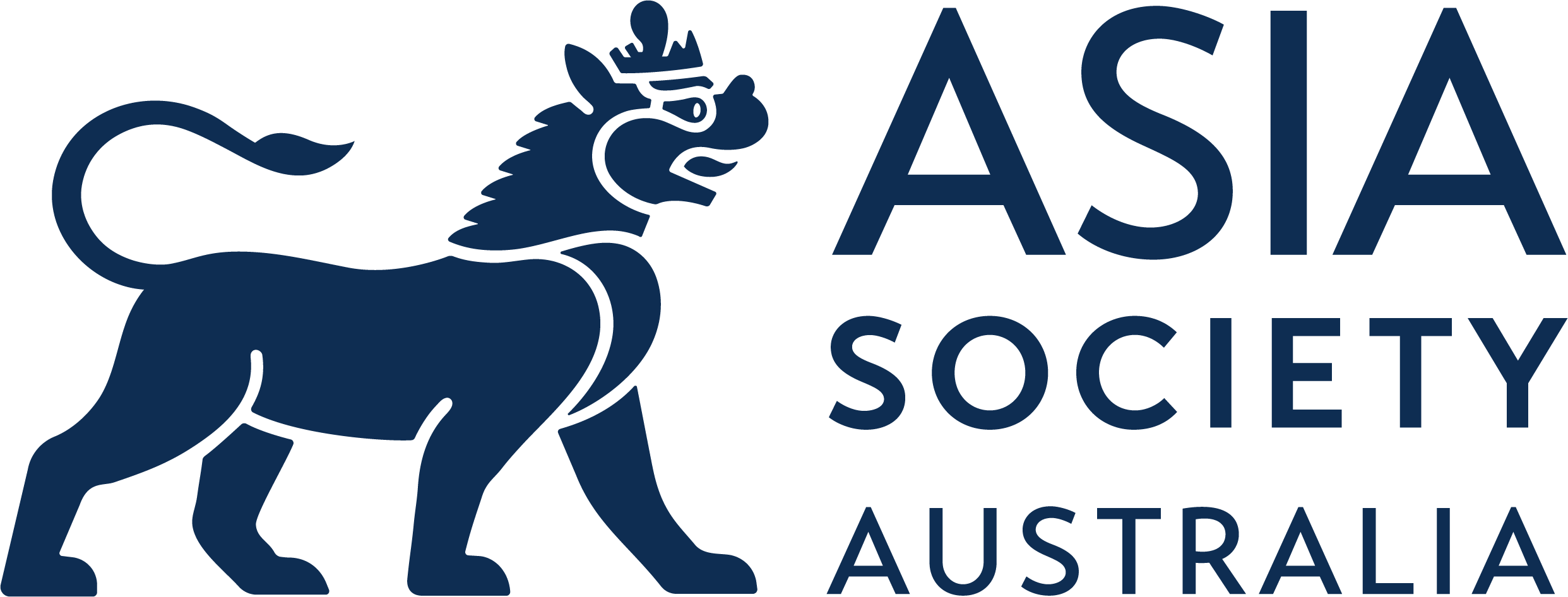 Gen A Young Leaders NetworkInform, Inspire, Connect: Empowering the next generation of Asia-engaged leadersFor more information, contact Program Manager Eloise Dolan on edolan@asiasociety.org or +61 426 870 089AboutGen A (Generation Asia) is Asia Society Australia’s emerging leader’s network. It is a learning and leadership development platform for early career professionals (under 35) from our member and partner organisations. Gen A is designed to inform, inspire, and connect. Our activities are content-driven and designed to enrich participants understanding of Asia and Australia’s place in the region. Gen A members gain access to leading business, policy, trade, diversity, and cultural thinkers on Asia and join a network of peers who are passionate about our region, from the business, political, educational, and cultural institutions that make up the Asia Society network. Gen A sessions are run monthly.Gen A MembersOur Gen As are the best and brightest Asia-passionate young minds, nominated by our member and partner community to participate in the program for a period of one year. Nomination comes at no extra cost for our corporate members and youth partners. More information on the nomination process and selection criteria is below.Program Events: A specifically designed series of digitally-accessible explainers, masterclasses and skills-building sessions over 12 months, as well as access to Asia Society Australia’s signature member and public events. Gen A explainers are delivered by leading subject matter experts, taking a deep dive into some of the major areas of tension and celebration across Asia. Gen A masterclasses spotlight award-winning entrepreneurs from the region who have found innovative ways to have impact in their chosen field. Leadership development: All our Gen A programs are interactive, Gen A-led and explore different styles of leadership, helping our Gen As to identify their own drivers and develop their own personal leadership styles. In hosting our Gen A events, participants have the opportunity to represent their organisation, shape the discussion on a topic they are passionate about, finesse their facilitation skills, and get to know our speakers personally.Thought-leadership: Participants have an opportunity to shape the Gen A programming agenda and curate original events and written content through consultation with the Gen A team.Network-building: The program enables participants to meet their Asia-engaged peers and business, academic and policy leaders and build and expand their professional network. Where is it safe to do so, Asia Society Australia will offer opportunities for in-person networking.Commitment Gen A is designed to be accessible and to complement the schedules of busy early career professionals. The time commitment for our suite of Gen A programs will average 12 hours across the whole year, with one program per month. Of course, where possible we encourage our Gen As to attend other Asia Society Australia and Asia Society Global programming throughout the year.Nominations Our philosophy is to let our members and partners drive the nomination process and identify early-to-mid-career staff or executive committee members who will benefit most from being a part of the Asia Society network. We strongly encourage gender and cultural diversity in your nominations.Our criteria is simple. Participants must:Be between 20 and 35 years of ageHave demonstrated interest in Asia and Australia-Asia relations, for example, through previous study and professional experience in Asia, current work on Asia-focused projects, or strong interest in the regionCommit to active participation in the Gen A program with attendance at events and activitiesCorporate Partners can nominate up to 10 staff members, Corporate Contributors and youth and community partners can nominate up to staff members. 